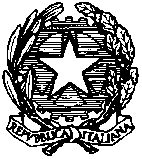 Procura della Repubblica di PistoiaSegreteria penaleRICHIESTA COPIE FASCICOLO ARCHIVIATO          PROCEDIMENTO PENALE N ________________________________________          P.M. _______________________________________________________________          Il sottoscritto ________________________________________________________          in qualità di  DIFENSORE DI __________________________________________                        INDAGATO                                                         PARTE OFFESA                    CHIEDE DI POTER ESTRARRE COPIE DEI SEGUENTI ATTI :           telefono ________________________ email ____________________________________           Pistoia, ___________________                Firma __________________________           RITIRARE PRESSO L’UFFICIO COMMESSI ORE 9,30 – 12,30 ESCLUSO GIOVEDÌ          Al ritiro occorre pagare i diritti di copia in base alle copie effettuate.I fascicoli resteranno a disposizione per 30 giornisuccessivamente verranno rimandati in archivioMOTIVO:RICHIEDENTEFASCICOLO ARCHIVIATO RGNR